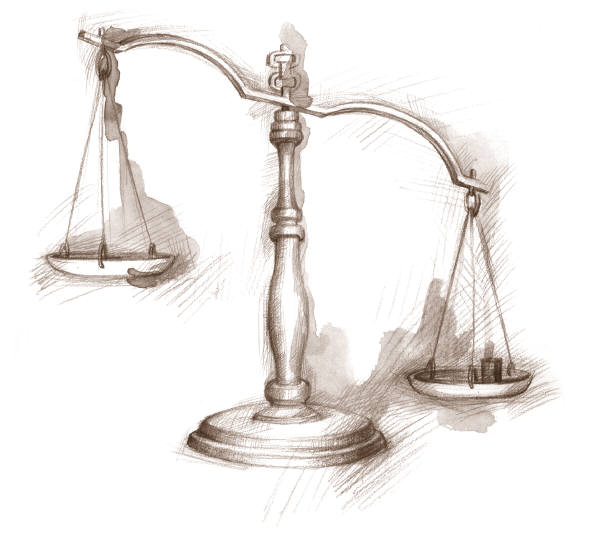 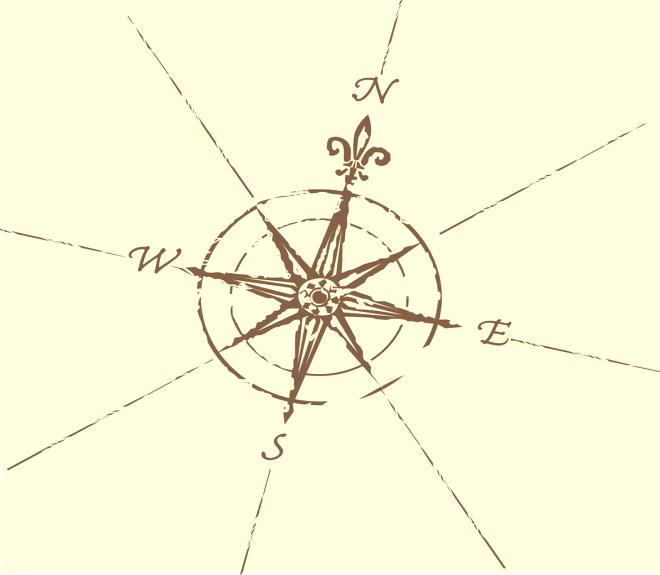 Internal AffairsUpon request and with the approval of the Inspector General, the Investigations and Fraud Management Unit conducts intra-agency investigations involving allegations of inappropriate employee activity, which might result in administrative (disciplinary) action or referral for criminal prosecution.  All such investigations are of a highly-sensitive nature.  Every effort is made to maintain confidentiality and to protect the individual privacy rights of all potential investigative witnesses or suspects.Criminal InvestigationsThe Criminal Investigations sub-unit investigates allegations of suspected welfare fraud or other criminal activity involving recipients of DHHR benefits or services.  Other special investigations may include complaints involving (non-Medicaid) providers, vendors or grantees who receive program-related benefits or financial payments for services from DHHR.  Findings are compiled in detailed written investigative reports which are delivered to county prosecuting attorneys to evaluate for further action.Front-End FraudThe Front-End Fraud sub-unit performs a more thorough, pre-certification review of applicant/recipient eligibility on cases meeting a certain criteria.  The sub-unit is currently operative in seven (7) West Virginia counties.  This effort is supported by federal agencies providing related, matching program funds as a highly-effective means of preventing recipient abuse or fraud before it occurs.Claims and CollectionsThe Claims and Collections sub-unit is responsible for determining certain recipient benefit overpayment claims; negotiating appropriate repayment agreements; imposing any applicable program sanctions for violators; collecting the overpaid benefits amounts; and, the ongoing monitoring as to the status of DHHR debtor-claims.Did you know…Criminal Investigations The Criminal Investigations sub-unit received 293 referrals in FY 2010-2011.  Ninety-three (93) cases worth $531,635 were presented to the prosecuting attorney.  Eighty-seven (87) cases worth $529,038 were presented to the grand jury.  One hundred nineteen (119) intentional program violations were established.Front-End FraudThe Front-End Fraud sub-unit received 1,907 referrals in FY 2010-2011.  The actual savings to DHHR was $166,128 with a projected savings of $996,768.Claims and CollectionsThe Claims and Collections sub-unit established 5,260 claims worth $4,609,019 in FY 2010-2011.  They received collections in the amount of $2,927,950.  One hundred thirteen (113) intentional program violations were established.